This is a reminder that:[Patient name] has an appointment For:	[purpose]With: 	[Clinician name]Date:	[Date]Time:	[Time]Where:	[Name of Practice or Clinic] Address: [Address]If you can not come to this appointment: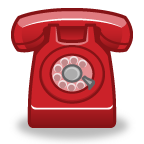 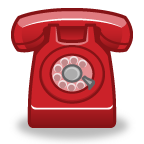 Call [phone number].When you hear the menu options, press “0” to talk to someone who will help you reschedule the appointment.What to bring:Bring all your medicines (pills, creams, liquids), including prescription and over-the-counter medicines that you are taking.Bring your insurance information and a picture I.D..Special Instructions:Do not eat for 12 hours before your visit.